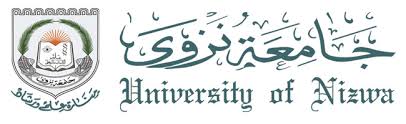 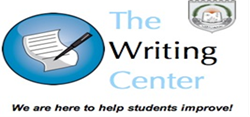 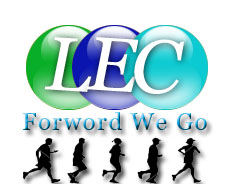 برنامج تطوع هيئة التدريس في مركز مهارات الكتابة ومركز تعزيز مسالك التعلمتُشجع جامعة نزوى أعضاء هيئة التدريس في المشاركة أو المساهمة في تقديم فرص للمساعدة الأكاديمية الإضافية للمتعلمين بهدف تطوير نجاحات الطلاب وإنجازاتهم. في حال رغبة أعضاء هيئة التدريس في التطوع بوقتهم وتقديم ورش عمل أكاديمية أو علاجية (تقوية) إضافية في المساقات الأكاديمية للغة العربية أو للغة الإنجليزية أو للغة الفرنسية أو للغة الألمانية في مركز مهارات الكتابة. رجاءً أكمل الاستمارة الآتية؛ للقيام بالتنفيذ و التوثيق لدى خدمات المساعدة الأكاديمي. يُكمل بواسطة هيئة التدريسيُكمل بواسطة هيئة التدريسيُكمل بواسطة هيئة التدريسيُكمل بواسطة هيئة التدريسيُكمل بواسطة هيئة التدريسالاسمرقم المحول: رقم المحول: عنوان البريد الإلكتروني□ كلية الهندسة والعمارة □           كلية الاقتصاد والإدارة ونظم المعلومات □كلية العلوم و الآداب             □ كلية الصيدلة والتمريض                 □ معهد التأسيس□ كلية الهندسة والعمارة □           كلية الاقتصاد والإدارة ونظم المعلومات □كلية العلوم و الآداب             □ كلية الصيدلة والتمريض                 □ معهد التأسيس□ كلية الهندسة والعمارة □           كلية الاقتصاد والإدارة ونظم المعلومات □كلية العلوم و الآداب             □ كلية الصيدلة والتمريض                 □ معهد التأسيس□ كلية الهندسة والعمارة □           كلية الاقتصاد والإدارة ونظم المعلومات □كلية العلوم و الآداب             □ كلية الصيدلة والتمريض                 □ معهد التأسيسالكليةعدد الطلاب المتوقعونعدد الطلاب المتوقعونرمز المساق الأكاديميأسم المساق الأكاديميالتركيز على ورشات العملمرتان في الأسبوع □                        مرة في الأسبوع □      أخرى  ________________________   □          ثلاث مرات في الأسبوع □مرتان في الأسبوع □                        مرة في الأسبوع □      أخرى  ________________________   □          ثلاث مرات في الأسبوع □مرتان في الأسبوع □                        مرة في الأسبوع □      أخرى  ________________________   □          ثلاث مرات في الأسبوع □مرتان في الأسبوع □                        مرة في الأسبوع □      أخرى  ________________________   □          ثلاث مرات في الأسبوع □عدد مرات الطلب على الصفأربع أسابيع □                ثلاث أسابيع □                 أسبوعين □                 أسبوع □ أخرى __________________________  □ أربع أسابيع □                ثلاث أسابيع □                 أسبوعين □                 أسبوع □ أخرى __________________________  □ أربع أسابيع □                ثلاث أسابيع □                 أسبوعين □                 أسبوع □ أخرى __________________________  □ أربع أسابيع □                ثلاث أسابيع □                 أسبوعين □                 أسبوع □ أخرى __________________________  □ مدة ورشات العملتاريخ انتهاء الورشة:تاريخ انتهاء الورشة:تاريخ بدأ الورشة:لا □نعم □نعم □هل ترغب في حجز قسم ورشة العمل للقيام بورشة عملك؟هل ترغب في حجز قسم ورشة العمل للقيام بورشة عملك؟ □11-12      □ 12-1       □ 1-2      □ 2-3      □ 3-4 □11-12      □ 12-1       □ 1-2      □ 2-3      □ 3-4 □11-12      □ 12-1       □ 1-2      □ 2-3      □ 3-4اذا كنت ترغب، في أي وقت ما بين الساعة 11:00م إلى الساعة 4:00ماذا كنت ترغب، في أي وقت ما بين الساعة 11:00م إلى الساعة 4:00متوقيع الأستاذ/ الأستاذة: توقيع الأستاذ/ الأستاذة: توقيع الأستاذ/ الأستاذة: التاريخ:التاريخ:يُكمل بواسطة إدارة مركز مهارات الكتابةيُكمل بواسطة إدارة مركز مهارات الكتابةيُكمل بواسطة إدارة مركز مهارات الكتابةيُكمل بواسطة إدارة مركز مهارات الكتابةيُكمل بواسطة إدارة مركز مهارات الكتابةتأكيد حجز قسم ورشة العمل في مركز مهارات الكتابةتأكيد حجز قسم ورشة العمل في مركز مهارات الكتابةتأكيد حجز قسم ورشة العمل في مركز مهارات الكتابةتأكيد حجز قسم ورشة العمل في مركز مهارات الكتابةتأكيد حجز قسم ورشة العمل في مركز مهارات الكتابةختم مركز مهارات الكتابة ختم مركز مهارات الكتابة ختم مركز مهارات الكتابة ختم مركز مهارات الكتابة ختم مركز مهارات الكتابة 